How to Quit a Job you HateFrom,Farhan Akhatar445 - T, Navi Mumbai farhan@gmail.com (+41)-97863454356Date: 8 May, 2016 To,Robert Kewsghu,VGY Company Co. Ltd robert@gmail.com (+1212)-334-876-8977Dear Robert Sir,I am writing this letter instead of my resignation from the organization's Marketing Executive position, which I held for the past two years. I had a great time working in this esteemed organization in the process of which I learnt a lot.I have taken this decision after giving it a lot of thought. I have decided that it is time for me to move on and accept a better position somewhere else.Please let me know if I can help the department in the transfer of my responsibilities after my resignation.Thank You. Yours Sincerely, Farhan Akhatar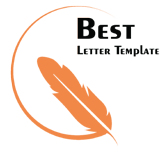 